犬猫サークル・わんにゃん’s  入会申込書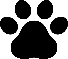 ●別記の犬猫サークル・わんにゃん’s の規約に同意し、入会を希望します。署名または記名　　　　　　　　　　　　　　　　　　　　【お問い合わせ＆申し込み先】犬猫サークル・わんにゃん’s 事務局　Mail:  wan.nyans2020@gmail.com入会申し込み書はWord, PDF,または写真添付によりお送り下さい本申込書に記入された個人情報は、わんにゃん’s の活動と関わる目的以外で使用されることはありません。代表 花岡まり子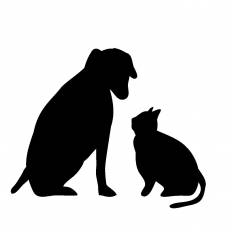 事務局使用欄                                                      No.　　　　　受付担当者　　　　　　　　　　　　　　　　　　　　　　　　　　　受付日　　　年　　月　　日氏名住所　　〒TEL                                    （FAX）E-Mail(SNS)